Российская Федерация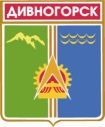 Администрация города ДивногорскаКрасноярского краяП О С Т А Н О В Л Е Н И Е03.08. 2015        		                 г. Дивногорск		                                № 122пО внесении изменений в постановление администрации города от 11.10.2013 № 208п       (в ред. от 30.09.2014, 25.02.2015, 09.06.2015) «Об утверждении муниципальной программы «Обеспечение доступным и комфортным  жильем граждан муниципального образования город Дивногорск» Руководствуясь  статьей 53 Устава города Дивногорска, ПОСТАНОВЛЯЮ:Внести в постановление администрации города от 11.10.2013 №208п  (в ред. от 30.09.2014, 25.02.2015)  «Об утверждении муниципальной программы «Обеспечение доступным и комфортным жильем граждан муниципального образования город Дивногорск» следующие изменения:В паспорте муниципальной программы «Обеспечение доступным и комфортным жильем граждан муниципального образования город Дивногорск»:                 Строку 9 «Информация по ресурсному обеспечению программы, объемы и источники финансирования, в том числе разбивка по источникам финансирования по реализации Программы» изложить в новой редакции:         1.2.Приложение № 3 к паспорту муниципальной программы города Дивногорска «Перечень объектов капитального строительства муниципальной собственности (за счет всех источников финансирования)» изложить в новой редакции согласно приложению 1.          1.3.	Приложение  №1 к   муниципальной    программе   «Обеспечениедоступным и комфортным жильем граждан муниципального образования                                                                                                                                                                                                 город Дивногорск» изложить в новой редакции согласно приложению 2.            1.4.	Приложение  №2 к   муниципальной    программе   «Обеспечениедоступным и комфортным жильем граждан муниципального образования                                                                                                                                                                                                 город Дивногорск» изложить в новой редакции согласно приложению 3.                                                                                                                                                                                                                                                                                                                                                                                                                                                                  1.5.В  подпрограмме       «Переселение     граждан     из     аварийного жилищного фонда в муниципальном образовании город Дивногорск»:            1.5.1.В паспорте подпрограммы:                    Строку 6 «Объем и источники финансирования подпрограммы» изложить в следующей редакции:            1.5.2.Абзац 12 пункта 2.1. «Постановка муниципальной проблемы и обоснование необходимости разработки подпрограммы» дополнить словами: « ул. Нагорная, 38».           1.5.3.В пункте  2.7. «Обоснование  финансовых,   материальных  и трудовых затрат (ресурсное обеспечение подпрограммы) с указанием источников финансирования» объем и источники финансирования  подпрограммы изложить в следующей редакции:             1.5.4.Приложение    № 2   подпрограммы,    реализуемой    в     рамкахмуниципальной программы города Дивногорска, «Перечень мероприятий подпрограммы № 3» изложить в новой редакции согласно приложению 4.             2.Постановление подлежит опубликованию в средствах массовой информации и размещению на официальном сайте администрации города в информационно-телекоммуникационной сети «Интернет». Глава города										Е.Е. Оль      Приложение 1 к постановлению администрации города        Дивногорска от 03.08.2015  № 122п                                                                                                                                                                                                                        « Приложение №3                                                                                                                                                                                                        к паспорту муниципальной программы                                                                                                                                                                                                        города ДивногорскаПеречень объектов капитального строительства муниципальной собственности (за счет всех источников финансирования)             Начальник отдела архитектуры и градостроительства                                                                                                          Н.В. Шкоморода                                                                                                                                                                                                                                Приложение 2 к постановлению администрации города                 Дивногорска от 03.08.2015  № 122п                                                                                                                                                                                                                                   « Приложение №1                                                                                                                                                                                                                  к муниципальной программе  «Обеспечение                                                                                                                                                                                                                   доступным и комфортным жильем граждан                                                                                                                                                                                                                   муниципального образования город Дивногорск» Информация о распределении планируемых расходов по отдельным мероприятиям Программы, подпрограммам муниципальной                                                                                                  Программы города Дивногорска                                                                                                                                                                                                                                               Приложение 3 к постановлению администрации города                             Дивногорска от 03.08.2015  № 122п                                                                                                                                                                                                                                              « Приложение №2                                                                                                                                                                                                                              к муниципальной программе  «Обеспечение                                                                                                                                                                                                                               доступным и комфортным жильем граждан                                                                                                                                                                                                                               муниципального образования город Дивногорск» Информация о ресурсном обеспечении и прогнозной оценке расходов на реализацию целей муниципальной программы города Дивногорска с учетом источников финансирования, в том числе средств федерального, краевого и местного бюджетовНачальник отдела архитектуры и градостроительства                                                                                                                     Н.В. Шкоморода                                                                                                                                                                                                                                           Приложение 4 к постановлению администрации                          города Дивногорска от 03.08.2015  № 122п                                                                                                                                                                                                                         «  Приложение № 2                                                                                                                                                                                                                           подпрограммы, реализуемой в рамках                                                                                                                                                                                                                            муниципальной программы города ДивногорскаПеречень мероприятий подпрограммы № 3                  Начальник отдела архитектуры и градостроительства                                                                                                           Н.В. Шкоморода«9Информация по ресурсному обеспечению программы, объемы и источники финансирования, в том числе разбивка по источникам финансирования по реализации Программы«9«9Наименование  источников финансирования муниципальной программы      Объемы финансирования, тыс.руб.Объемы финансирования, тыс.руб.Объемы финансирования, тыс.руб.Объемы финансирования, тыс.руб.Объемы финансирования, тыс.руб.Объемы финансирования, тыс.руб.«9Наименование  источников финансирования муниципальной программы      Всего20142015201520162017«9Всего на реализацию мероприятий программы        643312,4899073,982114334,0114334,0390606,839297,7«9средства Фонда189785,249199,114468,014468,0112147,713970,4«9средства федерального бюджета1 363,9861363,9860,00,00,0     0,0«9средства краевого бюджета           396967,432915,79677107,377107,3270784,319797,3«9дополнительные источники финансирования9 020,79020,70,00,00,00,0«9средства местного бюджета             46175,19610211,69622758,722758,7    7674,85 530,0»«6Объем и источники финансирования подпрограммыфинансирования подпрограммыфинансирования подпрограммыфинансирования подпрограммыНаименование  источников финансирования                          Объемы финансирования,                                  тыс.руб.                   Объемы финансирования,                                  тыс.руб.                   Объемы финансирования,                                  тыс.руб.                   Объемы финансирования,                                  тыс.руб.Всего2014    2015201620162017Всего на реализацию мероприятий подпрограммы        611895,0     87629,8105420,7   385076,8385076,833767,7средства Фонда189785,249199,114468,0112147,7112147,713970,4средства краевого бюджета           396967,429278,577107,3270784,3270784,319797,3Дополнительные источники финансирования9020,79020,70,00,00,00,0средства местного бюджета, в том числе:обследование несущих и ограждающих конструкций жилых домов для признания их аварийными;подготовка актов о прекращении существования объектов капитального строительства16121,7     100,0       31,5131,5     100,031,513845,40,0      0,02144,8  0,0          0,0»2144,8  0,0          0,0»0,0«6Объем и источники финансирования подпрограммыфинансирования подпрограммыфинансирования подпрограммыфинансирования подпрограммыНаименование  источников финансирования                          Объемы финансирования,                                  тыс.руб.                   Объемы финансирования,                                  тыс.руб.                   Объемы финансирования,                                  тыс.руб.                   Объемы финансирования,                                  тыс.руб.Всего2014    2015201620162017Всего на реализацию мероприятий подпрограммы        611895,0     87629,8105420,7   385076,8385076,833767,7средства Фонда189785,249199,114468,0112147,7112147,713970,4средства краевого бюджета           396967,429278,577107,3270784,3270784,319797,3Дополнительные источники финансирования9020,79020,70,00,00,00,0средства местного бюджета, в том числе:обследование несущих и ограждающих конструкций жилых домов для признания их аварийными;подготовка актов о прекращении существования объектов капитального строительства16121,7     100,0       31,5131,5     100,031,513845,40,0      0,02144,8  0,0          0,0»2144,8  0,0          0,0»0,0№п/пНаименование объекта с указанием мощности и годов строительстваОстаток стоимости строительства в ценах контрактаОбъем капитальных вложений, тыс.руб.Объем капитальных вложений, тыс.руб.Объем капитальных вложений, тыс.руб.Объем капитальных вложений, тыс.руб.Объем капитальных вложений, тыс.руб.Объем капитальных вложений, тыс.руб.Объем капитальных вложений, тыс.руб.№п/пНаименование объекта с указанием мощности и годов строительстваОстаток стоимости строительства в ценах контрактаОтчетный финансовый годОтчетный финансовый годТекущий финансовый годОчередной финансовый годПервый год планового периодаВторой год планового периодаПо годам до ввода объекта1Распорядитель бюджетных средств- муниципальное казенное учреждение «Архитектурно-планировочное бюро»Распорядитель бюджетных средств- муниципальное казенное учреждение «Архитектурно-планировочное бюро»Распорядитель бюджетных средств- муниципальное казенное учреждение «Архитектурно-планировочное бюро»Распорядитель бюджетных средств- муниципальное казенное учреждение «Архитектурно-планировочное бюро»Распорядитель бюджетных средств- муниципальное казенное учреждение «Архитектурно-планировочное бюро»Распорядитель бюджетных средств- муниципальное казенное учреждение «Архитектурно-планировочное бюро»Распорядитель бюджетных средств- муниципальное казенное учреждение «Архитектурно-планировочное бюро»Распорядитель бюджетных средств- муниципальное казенное учреждение «Архитектурно-планировочное бюро»Распорядитель бюджетных средств- муниципальное казенное учреждение «Архитектурно-планировочное бюро»1.1.19ти     этажный    жилой    дом      с  нежилым пристроенным зданием и инженерным обеспечением в г.Дивногорске, 2 очередь, в районе Гидротехникума в городе Дивногорске48526,16887498,357994,450027,90,0169326,468в том числе:средства Фонда21255,87449199,10,00,00,070454,974средства краевого бюджета20064,5529278,553994,450027,90,078645,05дополнительные источники финансирования5988,7589020,70,00,00,015009,458средства местного бюджета1 216, 9860,04000,00,00,05216,9861.1.2.5-ти этажный, многоквартирный жилой дом с инженерным обеспечением  в г. Дивногорске», в районе ул.Бочкина, 14а,0,00,042900,789996,30,042900,7в том числе:средства Фонда0,00,014468,033758,60,014468,0 средства краевого бюджета0,00,023112,956237,70,023112,9средства местного бюджетав том числе:*выполнение работ по проектированию объекта*прохождение государственной экспертизы сметной стоимости объекта «Девятиэтажный жилой дом с инженерным обеспечением в                г. Дивногорске (II очередь)0,00,02989,02000,0         330,80,00,02989,02000,0            330,81.1.3Многоквартирный жилой дом с инженерными сетями в районе ул.Чкалова, 80 г. Дивногорска,Многоквартирный жилой дом с инженерными сетями в районе ул.Гагарина,11 с. Овсянка г. Дивногорска78389,1164518,72144.813970,419797,392359,5184316.02144,81.1.4Выполнение работ по проектированию объектов6525,66525,61.2Строительство     объектовкоммунальной и транспортной инфраструктуры в  муниципальном образовании    город   Дивногорск  с  целью   развития жилищного строительства 12 020, 20312 020, 20312 020, 2030,00,000     12020,203В том числе:средства краевого бюджета11 900, 011 900, 011 900, 00,00,00011900,0средства местного бюджета120, 203120, 203120, 2030,00,000120,203»Статус (муниципальная программа, подпрограмма)Наименование программы, подпрограммыНаименование РБС                    Код бюджетной классификации                    Код бюджетной классификации                    Код бюджетной классификации                    Код бюджетной классификации                               Расходы (тыс.руб.), годы                               Расходы (тыс.руб.), годы                               Расходы (тыс.руб.), годы                               Расходы (тыс.руб.), годы                               Расходы (тыс.руб.), годыСтатус (муниципальная программа, подпрограмма)Наименование программы, подпрограммыНаименование РБСРБСРзПрЦСРВРТекущий финансовый годОчередной финансовый годПервый год планового периодаВторой  год планового периодаИтого на периодМуниципальная программа «Обеспечение доступным и комфортным жильем граждан муниципального образования город Дивногорск»  Всего расходные обязательства по программе ХХХХ99073,982114334,0390606,839297,7643312,48Муниципальная программа «Обеспечение доступным и комфортным жильем граждан муниципального образования город Дивногорск»  В том числе по РБС99073,982114334,0390606,839297,7643312,48Муниципальная программа «Обеспечение доступным и комфортным жильем граждан муниципального образования город Дивногорск»  МКУ «АПБ»938938938938938938938938938938938050105010501050105050505050504120501050105010537602053950205396020537730055802205580220558022055885705396020538602053860341441441441411124485224441441441449199,129278,59020,74626,4270,560,0120,00,00,00,055994,414468,021112,90,06954,2531,162,00,04989,08525,6 330,8112147,7270784,30,03 913,0191,060,00,02144,80,00,013970,419797,30,03 913,0191,060,00,00,00,00,055994,4189785,2340973,09020,719406,61183,6242,0120,07133,08525,6  330,8Муниципальная программа «Обеспечение доступным и комфортным жильем граждан муниципального образования город Дивногорск»  Администрация города9069060501050105388550538856244244100,031,50,00,00,00,00,00,0100,031,5Муниципальная программа «Обеспечение доступным и комфортным жильем граждан муниципального образования город Дивногорск»  Администрация города9069069061003100310030545020054745805488053133133101 363,9863 637,2961 366,00,00,01 366,00,00,01 366,01366,01 363,9863 637,2965 464,0Подпрограмма 1«О территориальном планировании, градостроительном зонировании и документации по планировке территории муниципального образования город Дивногорск» Всего расходные обязательства по программе ХХХХ0,00,00,00,00,0Подпрограмма 1«О территориальном планировании, градостроительном зонировании и документации по планировке территории муниципального образования город Дивногорск» В том числе по РБС906050105388562440,00,00,00,00,0Подпрограмма 1«О территориальном планировании, градостроительном зонировании и документации по планировке территории муниципального образования город Дивногорск» МКУ «АПБХХХ0,00,00,00,00,0Подпрограмма 1«О территориальном планировании, градостроительном зонировании и документации по планировке территории муниципального образования город Дивногорск» ХХХПодпрограмма 2«Строительство объектов коммунальной и транспортной инфраструктуры в муниципальном образовании город Дивногорск с целью развития жилищного строительства» Всего расходные обязательства по программе 0,00,00,00,00,0Подпрограмма 2«Строительство объектов коммунальной и транспортной инфраструктуры в муниципальном образовании город Дивногорск с целью развития жилищного строительства» В том числе по РБСХХХ0,00,00,00,00,0Подпрограмма 2«Строительство объектов коммунальной и транспортной инфраструктуры в муниципальном образовании город Дивногорск с целью развития жилищного строительства» 0,0Подпрограмма 2«Строительство объектов коммунальной и транспортной инфраструктуры в муниципальном образовании город Дивногорск с целью развития жилищного строительства» МКУ «АПБ»ХХХ0,00,00,00,00,0Подпрограмма 3«Переселение граждан из аварийного жилищного фонда в муниципальном образовании город Дивногорск» Всего расходные обязательства по программе ХХХХ87629,8105420,7385076,833767,7611895,0Подпрограмма 3«Переселение граждан из аварийного жилищного фонда в муниципальном образовании город Дивногорск» В том числе по РБСХХХ87629,8105420,7385076,833767,7611895,0Подпрограмма 3«Переселение граждан из аварийного жилищного фонда в муниципальном образовании город Дивногорск» МКУ «АПБ9389389389389389389380501050105010501050105010501053760205395020539602053773005396020538602053860341441441441441441441449199,129278,59020,755994,414468,021112,94989,08525,6  330,8112147,7270784,32144,813970,419797,355994,4189785,2340973,09020,77133,88525,6  330,8Подпрограмма 3«Переселение граждан из аварийного жилищного фонда в муниципальном образовании город Дивногорск» Администрация города9069060501050105388550538856244244100,031,50,00,0100,031,5Подпрограмма 4«Обеспечение  жильем молодых семей» Всего расходные обязательства по программе ХХХХ6 367,2821 366,01366,01366,010465,282Подпрограмма 4«Обеспечение  жильем молодых семей» В том числе по РБСХХХ6 367,2821 366,01 366,01366,010465,282Подпрограмма 4«Обеспечение  жильем молодых семей» Администрация города9069069061003100310030545020054745805488053133133101 363,9863 637,2961 366,00,00,01 366,00,00,01 366,00,00,01366,01 363,9863 637,2965 464,0,0Подпрограмма 4«Обеспечение  жильем молодых семей» Администрация города9069069061003100310030545020054745805488053133133101 363,9863 637,2961 366,00,00,01 366,00,00,01 366,00,00,01366,01 363,9863 637,2965 464,0,0Подпрограмма 4«Обеспечение  жильем молодых семей» Администрация города9069069061003100310030545020054745805488053133133101 363,9863 637,2961 366,00,00,01 366,00,00,01 366,00,00,01366,01 363,9863 637,2965 464,0,0Подпрограмма 5«Обеспечение реализации муниципальной программы и прочие мероприятия» Всего расходные обязательства по программе ХХХХ5076,97547,34 164,04 164,020952,2Подпрограмма 5«Обеспечение реализации муниципальной программы и прочие мероприятия» В том числе по РБС5076,97547,34 164,04 164,020952,2Подпрограмма 5«Обеспечение реализации муниципальной программы и прочие мероприятия» МКУ «АПБ»938938938938050505050505041205580220558022055802205588571112448522444626,4270,560,0120,06954,2531,162,03913,0191,060,03913,0191,060,019406,61183,6242,0120,0»       СтатусНаименование муниципальной Программы, подпрограммы муниципальной программыОтветственный исполнитель, соисполнителиОценка расходов (тыс.руб.) годыОценка расходов (тыс.руб.) годыОценка расходов (тыс.руб.) годыОценка расходов (тыс.руб.) годыОценка расходов (тыс.руб.) годы       СтатусНаименование муниципальной Программы, подпрограммы муниципальной программыОтветственный исполнитель, соисполнителиТекущий финансовый годОчередной финансовый годПервый  год планового периодаВторой год планового периодаИтого на периодМуниципальная программа«Обеспечение доступным и комфортным жильем граждан муниципального образования город Дивногорск»Отдел архитектуры и градостроительства администрации города Дивногорска, соисполнители:главный специалист общего отдела по жилищным вопросам, муниципальное казенное учреждение «Архитектурно-планировочное бюро» города ДивногорскаМуниципальная программа«Обеспечение доступным и комфортным жильем граждан муниципального образования город Дивногорск»Всего, в т. числе99073,982114334,0390606,839297,7     643312,48Муниципальная программа«Обеспечение доступным и комфортным жильем граждан муниципального образования город Дивногорск»средства Фонда49199,114468,0112147,713970,4189785,2Муниципальная программа«Обеспечение доступным и комфортным жильем граждан муниципального образования город Дивногорск»средства  федерального бюджета1363,9860,00,00,01363,986Муниципальная программа«Обеспечение доступным и комфортным жильем граждан муниципального образования город Дивногорск»средства краевого бюджета32915,79677107,3270784,319797,3396967,4Муниципальная программа«Обеспечение доступным и комфортным жильем граждан муниципального образования город Дивногорск»дополнительные источники финансирования9020,70,00,00,09020,7Муниципальная программа«Обеспечение доступным и комфортным жильем граждан муниципального образования город Дивногорск»средства местного бюджета6574,422758,77674,85530,042537,9Подпрограмма № 1«О территориальном планировании,   градостроительном зонировании  и документации по планировке   территории   муниципального образования город Дивногорск»   Отдел архитектуры и градостроительства администрации города Дивногорска, соисполнители муниципальное казенное учреждение «Архитектурно-планировочное бюро» города ДивногорскаПодпрограмма № 1«О территориальном планировании,   градостроительном зонировании  и документации по планировке   территории   муниципального образования город Дивногорск»   Всего0,00,00,00,00,0Подпрограмма № 1«О территориальном планировании,   градостроительном зонировании  и документации по планировке   территории   муниципального образования город Дивногорск»   краевой бюджет0,00,00,00,00,0Подпрограмма № 1«О территориальном планировании,   градостроительном зонировании  и документации по планировке   территории   муниципального образования город Дивногорск»   местный бюджет0,00,00,00,00,0Подпрограмма № 2«Строительство объектов коммунальной и транспортной инфраструктуры в  муниципальном образовании    город   Дивногорск  с  целью   развития жилищного строительства»Отдел архитектуры и градостроительства администрации города Дивногорска, соисполнители муниципальное казенное учреждение «Архитектурно-планировочное бюро» города ДивногорскаПодпрограмма № 2«Строительство объектов коммунальной и транспортной инфраструктуры в  муниципальном образовании    город   Дивногорск  с  целью   развития жилищного строительства»Всего0,00,00,00,00,0Подпрограмма № 2«Строительство объектов коммунальной и транспортной инфраструктуры в  муниципальном образовании    город   Дивногорск  с  целью   развития жилищного строительства»краевой бюджет0,00,00,00,00,0Подпрограмма № 2«Строительство объектов коммунальной и транспортной инфраструктуры в  муниципальном образовании    город   Дивногорск  с  целью   развития жилищного строительства»местный бюджет0,00,00,00,00,0Подпрограмма № 3«Переселение граждан из аварийного  жилищного фонда в муниципальном образовании город Дивногорск»Отдел архитектуры и градостроительства администрации города Дивногорска, соисполнители муниципальное казенное учреждение «Архитектурно-планировочное бюро» города ДивногорскаПодпрограмма № 3«Переселение граждан из аварийного  жилищного фонда в муниципальном образовании город Дивногорск»Всего87629,8105420,7385076,833767,7611895,0Подпрограмма № 3«Переселение граждан из аварийного  жилищного фонда в муниципальном образовании город Дивногорск»средства фонда49199,114468,0112147,713970,4189785,2Подпрограмма № 3«Переселение граждан из аварийного  жилищного фонда в муниципальном образовании город Дивногорск»краевой бюджет29278,577107,3270784,319797,3396967,4Подпрограмма № 3«Переселение граждан из аварийного  жилищного фонда в муниципальном образовании город Дивногорск»местный бюджет131,513845,42144,80,016121,7Подпрограмма № 3«Переселение граждан из аварийного  жилищного фонда в муниципальном образовании город Дивногорск»дополнительные источники финансирования9020,70,00,00,09020,7Подпрограмма № 4«Обеспечение жильем молодых семей»Отдел архитектуры и градостроительства администрации города Дивногорска, соисполнитель: главный специалист общего отдела по жилищным вопросам администрации города ДивногорскаПодпрограмма № 4«Обеспечение жильем молодых семей»Всего6367,2821366,01366,01366,010465,282Подпрограмма № 4«Обеспечение жильем молодых семей»федеральный бюджет1363,9860,00,00,01363,986Подпрограмма № 4«Обеспечение жильем молодых семей»краевой бюджет3637,2960,00,00,03637,296Подпрограмма № 4«Обеспечение жильем молодых семей»местный бюджет1366,01366,01366,01366,05464,0Подпрограмма № 5«Обеспечение  реализациимуниципальной программы и прочие мероприятия»   Отдел архитектуры и градостроительства администрации города Дивногорска, соисполнители: муниципальное казенное учреждение «Архитектурно-планировочное бюро» города ДивногорскаПодпрограмма № 5«Обеспечение  реализациимуниципальной программы и прочие мероприятия»   Всего, в том числе      5076,9      7547,3      4 164,04164,020952,2Подпрограмма № 5«Обеспечение  реализациимуниципальной программы и прочие мероприятия»   местный бюджет       5076,9      7547,3      4 164,04164,020952,2»Наименование программы, подпрограммыРБСКод бюджетной классификацииКод бюджетной классификацииКод бюджетной классификацииКод бюджетной классификацииРасходы  (тыс.руб.) годыРасходы  (тыс.руб.) годыРасходы  (тыс.руб.) годыРасходы  (тыс.руб.) годыРасходы  (тыс.руб.) годыОжидаемый результат от реализации подпрограммного мероприятия (в натуральном выражении)Наименование программы, подпрограммыРБСРБСРзПрЦСРВРТекущий финансовый годОчередной финансовый годПервый годпланового периодаВторой год планового периодаИтого на периодОжидаемый результат от реализации подпрограммного мероприятия (в натуральном выражении)Муниципальная программа«Обеспечение доступным и комфортным жильем граждан муниципального образования город Дивногорск»;Подпрограмма «Переселение  граждан из аварийного жилищного фонда в  муниципальном образовании город Дивногорск» 87629,8105420,7385076,833767,7611895,01.Снижение социальной напряженности в обществе, улучшение состояния здоровья населения и демографической ситуации; 2.Создание  благоприятных    условий     на    территории    для ежегодного наращивания объемов нового жилищного строительства с использованием площадок, которые освобождаются после сноса аварийного жилищного фонда.»Долевое строительство жилых помещенийМКУ «АПБ»93893893805010501050105395020539602053773041241241249199,129278,59020,749199,129278,59020,71.Снижение социальной напряженности в обществе, улучшение состояния здоровья населения и демографической ситуации; 2.Создание  благоприятных    условий     на    территории    для ежегодного наращивания объемов нового жилищного строительства с использованием площадок, которые освобождаются после сноса аварийного жилищного фонда.»Строительство многоквартирных жилых домовМКУ «АПБ»105420,7385076,833767,7524265,21.Снижение социальной напряженности в обществе, улучшение состояния здоровья населения и демографической ситуации; 2.Создание  благоприятных    условий     на    территории    для ежегодного наращивания объемов нового жилищного строительства с использованием площадок, которые освобождаются после сноса аварийного жилищного фонда.»*9ти     этажный    жилой    дом      с  нежилым пристроенным зданием и инженерным обеспечением в г.Дивногорске, 2 очередь, в районе Гидротехникума в городе ДивногорскеМКУ «АПБ»938938050105010537602053960241441453994,44000,050027,9104022,34000,01.Снижение социальной напряженности в обществе, улучшение состояния здоровья населения и демографической ситуации; 2.Создание  благоприятных    условий     на    территории    для ежегодного наращивания объемов нового жилищного строительства с использованием площадок, которые освобождаются после сноса аварийного жилищного фонда.»*5-ти этажный, многоквартирный жилой дом с инженерным обеспечением  в г. Дивногорске», в районе ул.Бочкина, 14а, МКУ «АПБ»93893893805010501050105395020539602053960241441441414468,023112,9989,033758,656237,748226,679350,6989,01.Снижение социальной напряженности в обществе, улучшение состояния здоровья населения и демографической ситуации; 2.Создание  благоприятных    условий     на    территории    для ежегодного наращивания объемов нового жилищного строительства с использованием площадок, которые освобождаются после сноса аварийного жилищного фонда.»*выполнение работ по проектированию объекта938050105386024142000,02000,01.Снижение социальной напряженности в обществе, улучшение состояния здоровья населения и демографической ситуации; 2.Создание  благоприятных    условий     на    территории    для ежегодного наращивания объемов нового жилищного строительства с использованием площадок, которые освобождаются после сноса аварийного жилищного фонда.»*прохождение государственной экспертизы сметной стоимости объекта «Девятиэтажный жилой дом с инженерным обеспечением в г. Дивногорске (II очередь)93805010538603414330,8330,81.Снижение социальной напряженности в обществе, улучшение состояния здоровья населения и демографической ситуации; 2.Создание  благоприятных    условий     на    территории    для ежегодного наращивания объемов нового жилищного строительства с использованием площадок, которые освобождаются после сноса аварийного жилищного фонда.»*Многоквартирный жилой дом с инженерными сетями в районе ул. Чкалова, 80 г. Дивногорске*Многоквартирный жилой дом с инженерными сетями в районе ул. Гагарина, 11, с Овсянка г. Дивногорска 93893893805010501050105395020539602053960241441441478389,1164518,72144,813970,419797,392359,5184316,02144,81.Снижение социальной напряженности в обществе, улучшение состояния здоровья населения и демографической ситуации; 2.Создание  благоприятных    условий     на    территории    для ежегодного наращивания объемов нового жилищного строительства с использованием площадок, которые освобождаются после сноса аварийного жилищного фонда.»*выполнение работ по проектированию объектовМКУ «АПБ»938050105386024146525,66525,6Обследование несущих и ограждающих конструкций жилых домов для признания их аварийными;Подготовка актов о прекращении существования объектов капитального строительства;Администрация города9069060501050105388550538856244244100,031,50,00,00,00,00,00,0100,031,5